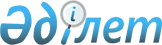 О признании утратившим силу постановления акимата Байзакского района от 12 февраля 2016 года № 49 "Об утверждении государственного образовательного заказа на дошкольное воспитание и обучение, размер подушевого финансирования и родительской платы на 2016 год"Постановление акимата Байзакского района Жамбылской области от 27 мая 2016 года № 229       Примечание РЦПИ.

       В тексте документа сохранена пунктуация и орфография оригинала.

      В соответствии со статьей 37 Закона Республики Казахстан от 23 января 2001 года №148 "О местном государственном управлении и самоуправлении в Республике Казахстан" и со статьей 27 Закона Республики Казахстан от 6 апреля 2016 года №480 "О правовых актах" акимат Байзакского района ПОСТАНОВЛЯЕТ: 

       1. Признать утратившим силу постановления акимата Байзакского района от 12 февраля 2016 года № 49 "Об утверждении государственного образовательного заказа на дошкольное воспитание и обучение, размер подушевого финансирования и родительской платы на 2016 год" (зарегистрировано в реестре государственной регистрации нормативных правовых актов за № 2955 от 2 марта 2016 года, опубликовано 2 сентября 2016 года в газете "Ауыл жаңалығы-Сельская новь" № 36).

       2. Контроль за исполнением настоящего постановления возложить на руководителя аппарата акима района Акбаева Бактияра Муратовича.


					© 2012. РГП на ПХВ «Институт законодательства и правовой информации Республики Казахстан» Министерства юстиции Республики Казахстан
				
      Аким района

М. Шукеев
